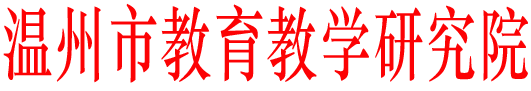 温教研高函〔2017〕4号关于开展2017年温州市高中学生思想政治小论文评选活动的通知各县（市、区）教育局教研部门，市局直属各高中：为了进一步贯彻落实《浙江省深化普通高中课程改革方案》精神，适应新高考改革，促进课堂教学与社会实践的紧密结合，推进高中思想政治课教学改革，经研究，决定举行2017年温州市高中学生思想政治小论文评选活动。现将有关事项通知如下：一、参加对象全市在校高中学生（个人或2-3人小组合作申报）。二、选题方向小论文应具有一定的价值与意义，同时又能切合高中学生的实际，反映一定的探究创新能力和质疑批判精神。能运用所学某一知识，对身边的社会现象、社会问题等进行分析探究，做到观点明确，一事一议，短小精悍。三、论文格式小论文一般包括封面、摘要、正文、参考文献和附件。1．封面：见附件1。2．摘要：字数一般不超过200字，字体为小四号楷体。3．正文：字数控制在3000字以内。用A4纸打印，字体为小四号宋体，行距为22磅，页边距2厘米。4．参考文献。5．附件：展示小论文研究过程原始文字材料（如记录册）等，控制在5页以内。四、评审原则1．真实性：必须由我市高中学生本人亲自完成，杜绝剽窃。2．逻辑性：问题分析透彻，所得结论经得起推敲，论证逻辑严密。3. 先进性：小论文研究及结果，对社会发展及社会生活有意义。五、评选流程1．报送：各县（市、区）教研部门和市局直属高中于3月30日前将小论文和参评目录表（目录表顺序与文件中小论文的显示顺序务必一致）电子稿发到705347067@qq.com。逾期不再接收申报，不接受个人申报。2．评审：聘请相关专家组成评审组对小论文进行初评和复评。3．奖励：评出一、二、三等奖各若干名，将发给相应的获奖证书。六、参评名额瑞安、乐清、苍南各30篇，永嘉、平阳各20篇，瓯海、龙湾各15篇，文成、泰顺、经开各10篇，洞头及市局直属各高中各5篇。附件： 1. 温州市高中学生思想政治小论文封面2. 温州市高中学生思想政治小论文参评目录表                                温州市教育教学研究院                                                 2017年1月4日附件12017年温州市高中思想政治学科小论文评比题目＿＿＿＿＿＿＿＿＿＿＿＿＿＿＿＿学校＿＿＿＿＿＿＿＿＿＿＿＿＿＿＿＿姓名＿＿＿＿＿＿＿＿＿＿＿＿＿＿＿＿指导教师＿＿＿＿＿＿＿＿＿＿＿＿＿＿＿＿联系电话＿＿＿＿＿＿＿＿＿＿＿＿＿＿＿＿温州市教育教学研究院 附件22017年温州市高中思想政治小论文参评目录表注：请各教研员或市直高中教研组长务必按时准确汇总，并于3月30日前将小论文和参评目录表电子稿发到705347067@qq.com。不接受个人申报。参评目录表中的顺序与文件中小论文的显示顺序务必一致。县(市、区)或市直高中＿＿＿＿＿填报人＿＿＿＿＿手机号码＿＿＿＿＿＿＿序号题目学校学生指导师 1 2 3 4 5 6 7 8 9 10 11 12 13 14 15 16 17 18 192021222324252627282930